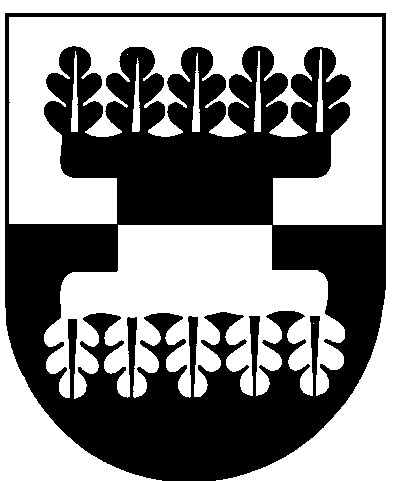 ŠILALĖS RAJONO SAVIVALDYBĖS ADMINISTRACIJOSDIREKTORIUSĮSAKYMAS   DĖL LĖŠŲ SKYRIMO ŠILALĖS RAJONO SAVIVALDYBĖS KŪNO KULTŪROS IR SPORTO PROGRAMOS PRIEMONEI ĮGYVENDINTI   2023 m. gegužės 15 d. Nr. DĮV-314Šilalė              Vadovaudamasis Lietuvos Respublikos vietos savivaldos įstatymo 34 straipsnio 6 dalies 2 punktu, įgyvendindamas Šilalės rajono savivaldybės sporto projektų finansavimo tvarkos aprašą, patvirtintą Šilalės rajono savivadybės tarybos 2021 m. kovo 25 d. sprendimu Nr. T1-71 ,,Dėl Šilalės rajono savivaldybės sporto projektų finansavimo tvarkos aprašo“, atsižvelgdamas į Šilalės rajono savivaldybės Sporto projektų paraiškų vertinimo komisijos 2023 m. balandžio 5 d. posėdžio protokolą Nr. 1:              1. S k i r i u iš Kūno kultūros ir sporto programos (Nr. 06) priemonės Tradicinių tarptautinių ir kitų sporto priemonių vykdymas bei sporto klubų dalinis rėmimas (06.01.01.01) 26 250  (dvidešimt šešis tūkstančius du šimtus penkiasdešimt) Eur:              1.1. VšĮ R. Matučio sporto klubo sporto projektui ,,Šilalės SM – 2008 m. krepšinio komandos pergalės metai“  – 2 500 Eur (du tūkstančius penkis šimtus eurų);               1.2. VšĮ Mindaugo Čepausko sporto klubo sporto projektui ,,Jaunųjų krepšininkų kelionė profesionalaus krepšinio link“ – 2 500 Eur (du tūkstančius penkis šimtus eurų);              1.3. VšĮ ,,Plieno kariai“ sporto projektui ,,Pasiruošimas ir dalyvavimas galiūnų varžybose Lietuvoje, Europoje, Jungtinėse Amerikos valstijose“ – 4 000 Eur (keturis tūkstančius eurų);              1.4. VšĮ ,,Draugužiai“ sporto projektui ,,Smiginio sporto propagavimas“ – 3 000 Eur (tris tūkstančius eurų);              1.5. Šilalės r. Laukuvos Norberto Vėliaus gimnazijos sporto projektui ,,Stalo tenisas“ – 2000 Eur (du tūkstančius eurų);              1.6. Šilalės rajono sporto ir turizmo klubo ,,Lokysta“ sporto projektui ,,Moksleivių ir jaunimo sveikatingumo stiprinimas“ – 1 000 Eur (vieną tūkstantį eurų);              1.7. Pajūrio sporto klubo ,,Jūra“ sporto projektui ,,Bėgimas aplink Pajūrį ‒ 2023“ –  750 Eur (septynis šimtus penkiasdešimt eurų);              1.8. Šilalės r. Pajūrio Stanislovo Biržiškio gimnazijos sporto projektui ,,Sportas visiems 2023“ – 2000 Eur (du tūkstančius eurų);              1.9. Sporto klubo ,,Vėža“ sporto projektui ,,Pasiruošimo Lietuvos U15 ir U16 mergaičių tinklinio čempionatui stovykla“ – 2 500 Eur (du tūkstančius penkis šimtus eurų);              1.10. Laisvosios mokytojos-trenerės Giedrės Fasci sporto projektui ,,Fizinio aktyvumo užsiėmimai su savo kūno svoriu“ – 3000 Eur (tris tūkstančius eurų);              1.11. Sporto klubo ,,Šilalės futbolas“ sporto projektui ,,Sporto klubo ,,Šilalės futbolas“ ruošimasis ir dalyvavimas įvairiuose šalies futbolo turnyruose“– 3000 Eur (tris tūkstančius eurų).               2. Į p a r e i g o j u šio įsakymo 1 punkte nurodytus projektų vykdytojus per 10 kalendorinių dienų nuo informacijos apie skirtas lėšas paskelbimo pateikti Šilalės rajono savivaldybės administracijos direktoriui:              2.1. pasirašyti Lėšų naudojimo sutartį (po 2 egzempliorius) ir patikslintą detalią projekto sąmatą pagal skirtas lėšas (1 priedas);              2.2. informaciją apie 2022 m. įgyvendinto sporto projekto metu įvykdytas veiklas, renginius ar varžybas, tikslinį projekto dalyvių skaičių, pasiektus rezultatus ar kitą naudą projekto dalyviams.               3. P a v e d u:              3.1. Šilalės rajono savivaldybės administracijos Centralizuotam buhalterinės apskaitos skyriui pervesti lėšas įsakymo 1 punkte nurodytiems vykdytojams pagal lėšų naudojimo sutartis;  3.2. paskelbti šį įsakymą Šilalės rajono savivaldybės interneto svetainėje www.silale.lt.              Šis įsakymas gali būti skundžiamas Lietuvos Respublikos administracinių bylų teisenos įstatymo nustatyta tvarka Lietuvos administracinių ginčų komisijos Klaipėdos apygardos skyriui (H. Manto g. 37, 92236 Klaipėda) arba Regionų apygardos administracinio teismo Klaipėdos rūmams (Galinio Pylimo g. 9, 91230 Klaipėda) per vieną mėnesį nuo šio įsakymo paskelbimo dienos.Administracijos direktorius                                                                                   Andrius Jančauskas                 